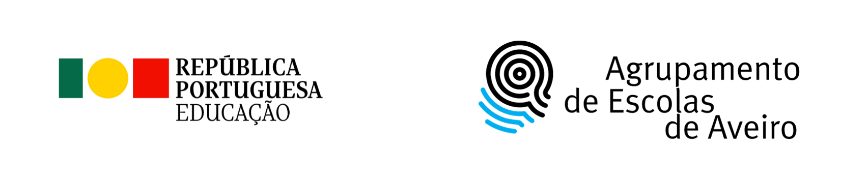 Formulário de mobilização de medidas de suporte à aprendizagem e à inclusão(Capítulo IV, artigo 20.º do Decreto-Lei nº 54/2018)Ano Letivo: Nível de Ensino:  JI/Escola:  Identificação do alunoIdentificação do alunoIdentificação do alunoIdentificação do alunoIdentificação do alunoIdentificação do alunoIdentificação do alunoNome:  Nome:  Nome:  Nome:  Nome:  Nome:  Nome:  Data de Nascimento: Data de Nascimento: Data de Nascimento: Data de Nascimento: Data de Nascimento: Idade:Idade:Morada:Morada:Morada:Morada:Morada:Morada:Morada:Código Postal:Código Postal:Código Postal:Código Postal:Localidade: Localidade: Localidade: Ano Escolaridade: Ano Escolaridade: Turma:Turma:Turma:Nº:Processo Nº: Encarregado de Educação:Nome: Nome: Nome: Nome: Nome: Nome: Nome: Morada:Morada:Morada:Morada:Morada:Morada:Morada:Código Postal: Código Postal: Código Postal: Localidade:Localidade:Localidade:Localidade:Profissão: Profissão: Profissão: Profissão: Profissão: Profissão: Profissão: Telefone: Telefone: Telefone: Telefone: Telefone: Email: Email: Percurso escolar do alunoPercurso escolar do alunoPercurso escolar do alunoPercurso escolar do alunoPercurso escolar do alunoPercurso escolar do alunoPercurso escolar do alunoPercurso escolar do alunoPercurso escolar do alunoPercurso escolar do alunoPercurso escolar do alunoFrequentou:   Frequentou:   Frequentou:   Frequentou:   Frequentou:   Frequentou:   Frequentou:   Frequentou:   Frequentou:   Frequentou:   Frequentou:   Beneficiou de:  Beneficiou de:  Beneficiou de:  Beneficiou de:  Beneficiou de:  Beneficiou de:  Beneficiou de:  Beneficiou de:  Beneficiou de:  Beneficiou de:  Beneficiou de:  Observações:  Observações:  Observações:  Observações:  Observações:  Observações:  Observações:  Observações:  Observações:  Observações:  Observações:  Ano letivo da primeira matrícula:Ano letivo da primeira matrícula:Ano letivo da primeira matrícula:Ano letivo da primeira matrícula:Ano letivo da primeira matrícula:Ano letivo da primeira matrícula:Ano letivo da primeira matrícula:Ano letivo da primeira matrícula:Ano letivo da primeira matrícula:Ano letivo da primeira matrícula:Ano letivo da primeira matrícula:Pré-escolar:      1º CEB      Pré-escolar:      1º CEB      Pré-escolar:      1º CEB      Pré-escolar:      1º CEB      Pré-escolar:      1º CEB      Pré-escolar:      1º CEB      Pré-escolar:      1º CEB      Pré-escolar:      1º CEB      Pré-escolar:      1º CEB      Pré-escolar:      1º CEB      Pré-escolar:      1º CEB      Retenções registadas:Retenções registadas:Retenções registadas:Retenções registadas:Retenções registadas:Retenções registadas:Retenções registadas:Retenções registadas:Retenções registadas:Retenções registadas:Retenções registadas:1º CEB1º CEB1º CEB2.º CEB2.º CEB3.º CEB3.º CEB3.º CEBSecundárioSecundárioSecundário2.ºano3.ºano4.ºano5.ºano6.ºano7.ºano8.ºano9.ºano10.ºano11.ºano12.ºanoMotivos de identificação de necessidades de medidasMotivos de identificação de necessidades de medidas3.1) O aluno revela dificuldade ao nível de:3.1) O aluno revela dificuldade ao nível de:Outras, especificar: Outras, especificar: 3.2) Descrição sucinta do(s) problema(s) assinalado(s) Informações relevantesInformações relevantes4.1) Relatórios4.1) Relatórios4.2) Evidências da aplicação das medidas universais4.2) Evidências da aplicação das medidas universaisOutras, especificar: Outras, especificar: Informações relevantes5.1) Diferenciação pedagógica5.2) Acomodações curricularesEspecificar: Especificar: Especificar: Especificar: Especificar: 5.3)  Enriquecimento Curricular5.4) Promoção do comportamento pró-social5.5) Intervenção com foco académico ou comportamental em pequenos gruposAdaptações ao processo de avaliação Art 28ºAdaptações ao processo de avaliação Art 28ºSe sim, selecionar as adequadas:Se sim, selecionar as adequadas:7) Fatores que, de forma significativa, afetam o progresso e o desenvolvimento do aluno7.1) Fatores da escolaQue podem facilitar:Que podem dificultar:7.2) Fatores do contexto familiarQue podem facilitar:Que podem dificultar:7.3) Fatores individuaisQue podem facilitar:Que podem dificultar:Identificação do elemento que registou a identificação (n.º 1 do art.º 20.º)Nome: Função: Assinatura:Autorização do Encarregado de EducaçãoAutorização do Encarregado de EducaçãoData:Assinatura do EE:Apresentação ao diretor do agrupamentoApresentação ao diretor do agrupamentoEntregue na direção em:          /         /O diretor:Análise da informação pela EMAEIData:           /         /A coordenadora da EMAEI: